Prot. n.:  011-56/2019Data:    12. 06. 2019VERBALE della 2a seduta ordinaria della Commissione per le questioni della nazionalità italiana, tenutasi il 12 giugno 2019 con inizio alle ore 15.00 nella sala riunioni al pianterreno del Comune di Isola, Riva del Sole, 8. Membri presenti: Enzo Scotto di Minico, Agnese Babič, Daniela Zaro, Egle Tomažinčič, Robi Štule.Membri assenti (assenza giustificata): Katja FlegoAltri presenti: Milka Bauer, Consulente superiore per il settore cultura, sport e attività dei giovani dell’Ufficio attività sociali del Comune di Isola;Zdenka Bolje, Consulente superiore per lo sviluppo delle attività sociali del Comune di Isola;Gianni Katonar, giornalista de La voce del popolo;Nina Kasal, traduttrice del Comune di Isola.Il Presidente rileva che la Commissione raggiunge il quorum, sono infatti presenti cinque (5) di sei (6) membri.Il Presidente apre la seduta e mette ai voti il seguente ordine del giorno:Convalida del verbale della 1a seduta ordinaria della Commissione, tenutasi il 6 marzo 2019;Proposta del Decreto di modifica e integrazione del Decreto di fondazione dell’IPEI Scuola elementare Dante Alighieri Isola – OŠ Dante Alighieri Izola, prima lettura con proposta di procedimento abbreviato.I membri presenti non hanno osservazioni e convalidano all'unanimità l’ordine del giorno proposto. Dei 5 membri presenti della Commissione per le questioni della nazionalità italiana, 5 si sono espressi, 5 hanno votato a favore, nessuno contro.Al punto 1 Convalida del verbale della 1a seduta ordinaria della Commissione, tenutasi il 6 marzo 2019;Il Presidente apre la discussione sul verbale. Siccome non ci sono osservazioni o proposte, la Presidente chiude la discussione e mette il verbale ai voti.I membri della Commissione per le questioni della nazionalità italiana convalidano il verbale della 1a seduta ordinaria della Commissione. Di cinque (5) membri presenti, cinque (5) si esprimono e cinque (5) votano a favore.Al punto 2 Proposta del Decreto di modifica e integrazione del Decreto di fondazione dell’IPEI Scuola elementare Dante Alighieri Isola – OŠ Dante Alighieri Izola, prima lettura con proposta di procedimento abbreviato.Zdenka Bolje, Consulente superiore per lo sviluppo delle attività sociali presenta le modifiche e integrazioni proposte al Decreto di fondazione dell’IPEI SE Dante Alighieri. Il Presidente apre il dibattito, in cui partecipano Enzo Scotto di Minico, Agnese Babič, Robi Štule, Zdenka Bolje.Agnese Babič comunica che la proposta del Decreto è già stata esaminata al Consiglio della CAN che invita i due consiglieri comunali, appartenenti alla CAN, di esprimere il voto favorevole alla proposta del Decreto.Il presidente mette ai voti il seguente atto di:D E L I B E R ALa Commissione per le questioni della nazionalità italiana concorda con la proposta del Decreto di modifica e integrazione del Decreto di fondazione dell’IPEI SE Dante Alighieri, e sottopone la stessa all’esame e all’approvazione del Consiglio comunale.I membri della Commissione approvano la Delibera a pieni voti, dei 5 membri della Commissione per le questioni della nazionalità italiana 5 si sono espressi, 5 hanno votato a favore, nessuno contro.La seduta si conclude alle ore 15.25.                                                                                                                  I l  P r e s i d e n t e                                                                                                          Enzo Scotto di Minico, m.p.Verbale redatto da:Nina Kasal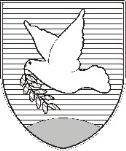 OBČINA IZOLA – COMUNE DI ISOLAOBČINSKI SVET – CONSIGLIO COMUNALEKomisija za vprašanja italijanske narodnostiCommissione per le questioni della nazionalità italianaSončno nabrežje 8 – Riva del Sole 8	6310 Izola – IsolaTel: 05 66 00 100, Fax: 05 66 00 110E-mail: posta.oizola@izola.siWeb: http://www.izola.si/